Information inför Ungdoms SM i Trollhättan 16-18 januari 2015Avresa; Vi åker från Hagaströms IP kl.12.30 på fredag den 16 januari. Vi kommer att åka i tre minibussar ner.Boende; Vi bor på hotell Trollhättan, Best Western hotell. Rumsfördelning meddelas senare.Tävlingen;Distanser Flickor 10 – 12år födda 2002 - 2004 500 och 1 000 m, 2 × 300 m Flickor 13 – 14år födda 2000 - 2001 500 och 1 500 m, 1 000 m Flickor 15 – 16år födda 1998 - 1999 500 och 1 500 m, 1 000 och 3000 m Stafett flickor 10 – 16år födda 1998 - 2004 3 ×1 000 m’Pojkar 10 – 12år födda 2002 - 2004 500 och 1 000 m, 2 × 300 m Pojkar 13 – 14år födda 2000 - 2001 500 och 1 500 m, 1000 m Pojkar 15 – 16år födda 1998 - 1999 500 och 1 500 m, 1 000 och 3 000 m Stafett pojkar 10 – 16år födda 1998 - 2004 3 ×1 000 m Tävlingsprogram Fredag 16/1 19:00 Lottning på Slättberg. Lördag 17/112:00-12:45 Isträning 12:30 Lagledarmöte 13:15-17:00 Tävling Dag 1 18:00 SM Måltid på Högskolan Väst. Söndag 23/2 09:30-10:15 Isträning 10:00 Lagledarmöte 10:45-16:00 Tävling Dag 2Kostnad; 500 kr/åkareMat; Lunch innan vi åker, middag på vägen ner (egen kostnad), matsäck till tävlingsdagarna, bankett på lördag kväll (ingår), middag på vägen hem (egen kostnad)Deltagare:Buss 1 Pelle, Bosse LBuss 2 Stig, Maria. Buss 3 Teddy, Magnus, Namn		Buss nr.Klara Reinhold König                  1Det är viktigt att alla som ska med tränar bra innan tävlingen så vi kan göra vårt bästa. Avanmälan sker så snart som möjligt senast onsdag innan tävling.Vi har anmält tre tjejlag till stafetten och två lag för killarna.Rumsfördelning återkommer vi till.Föräldrar som ska med bokar eget boende och fixar samåkning.Teddy, Per, Stig och Pelle.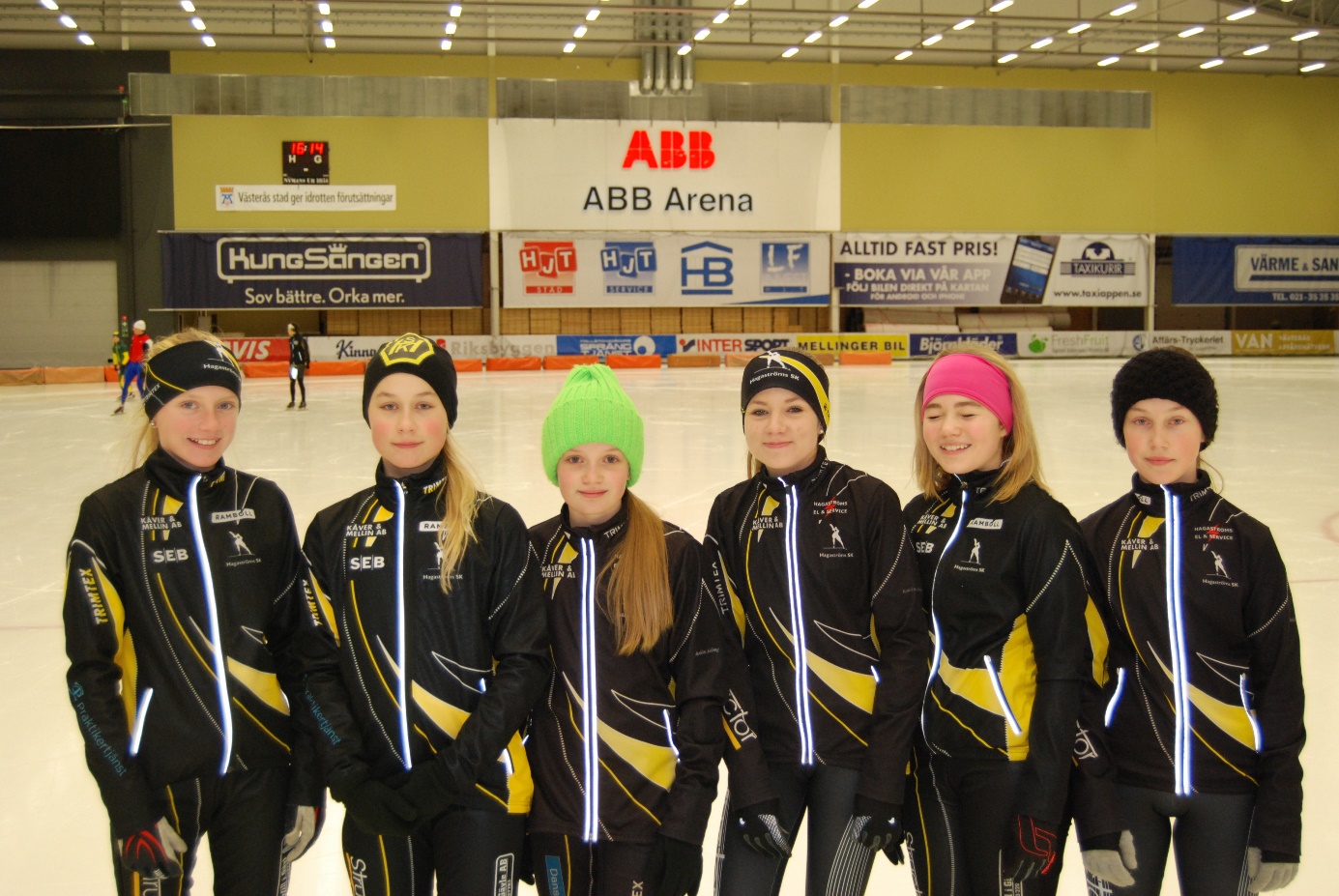 EmilJeppsson    1SimonJeppsson    2AlvaWinroth      2ElinEriksson      2SonjaPalm            3MoaFundell        1JoelNorin           2TovaKarlsson      3VinnieHjelm          2IdaHallberg      1JuliaLyxell       3Disa Arnell       2GustavArnell       1JesperHolmberg 3VilmaRydh          3TovaÅström      3HenrikBomark     1Sebastian Åleskog      1AliceSundström 3 